Рекомендации по проведению окружного экологического фестиваля«Эколята Югры – Друзья и защитники уникальной природы Севера!» в рамках Юбилейной XX Международной экологической акции «Спасти и сохранить» на территории Ханты-Мансийского автономного округа – Югры.Цель: содействие устойчивому развитию Ханты-Мансийского автономного округа-Югры для обеспечения экологической безопасности и качества жизни, формирования экологической культуры населения района.Задачи:- организация сотрудничества по комплексному решению экологических и социально-экономических проблем перехода к устойчивому развитию;- организация и проведение эколого-просветительских и иных мероприятий районного уровня;- вовлечение всех групп населения в активную природоохранную деятельность, привлечение молодёжи района к участию в экологических мероприятиях.- взаимодействие федеральных органов исполнительной власти, исполнительных органов государственной власти автономного округа, органов местного самоуправления, юридических лиц, общественных организаций по обеспечению комплексного решения экологических и социально-экономических проблем в области охраны окружающей среды и экологической безопасности;- привлечение внимания общественности к решению вопросов в сфере охраны окружающей среды и экологической безопасности через экологическое просвещение, экологическую пропаганду и природоохранную деятельность.Сроки: 22.05.2023 г. - 31.08.2023 г.Алгоритм участия в окружном экологическом фестивале «Эколята Югры – друзья и защитники уникальной природы Севера!».1. Мероприятия должны включать в себе просветительскую, образовательную основу о необходимости сохранения, охраны и спасения природы для выживания на земле самого человека и обязательное активное участие в природоохранной и экологической деятельности. 2. Формат мероприятий не ограничен: высадка деревьев, кустарников и цветов, классные часы, беседы, экологические игры, квесты, викторины, конкурсы рисунков, костюмов, плакатов, листовок, проектов, скворечников, чтецов, сочинений, цветочной рассады, эмблем, фотографий, поделок из пластика, экологических сказок, видеороликов, реализация экологических проектов и т.д.) (Приложение 1).3. В период организации Фестиваля во всех образовательных учреждениях будет проводиться церемония посвящения обучающихся ДОО в ряды «Эколят-Дошколят». При организации церемонии посвящения необходимо использовать «Алгоритм принятия обучающихся дошкольного возраста в ряды «Эколят-дошколят» (Приложение 2).4. Еженедельно информация о проводимых мероприятиях должна размещаться на официальные странички окружного экологического фестиваля «Эколята Югры – Друзья и защитники уникальной природы Севера!» в социальной сети «ВКонтакте»  https://vk.com/club2046087695. Для размещениями информации необходимо вступить в сообщество «Эколята Югры», предложить новость, поделиться новостью или отправить пост администратору группы на электронный адрес romashka_ln86@mail.ru с пометкой «Эколята Югры_(наименование ДОО)».6. Отчёт о сроках и количестве проведённых мероприятий в рамках Фестиваля необходимо предоставить (Приложение 3) до 15.09.2023 г. на электронный адрес romashka_ln86@mail.ru с пометкой «Фестиваль_(наименование ) ДОО».          Итоги проведения Фестиваля   будут представлены в Департамент образования и науки Ханты-Мансийского автономного округа – Югры, а также в Службу по контролю и надзору в сфере охраны окружающей среды, объектов животного мира и лесных отношений Ханты-Мансийского автономного округа – Югры для формирования итогового отчета по реализации Юбилейной XX Международной экологической акции «Спасти и сохранить» на территории Ханты-Мансийского автономного округа – Югры.Приложение 1 Примерный план мероприятий, проводимых в рамках окружного экологического фестиваля «Эколята Югры - Друзья и защитники уникальной природы Севера!»Приложение 2Алгоритм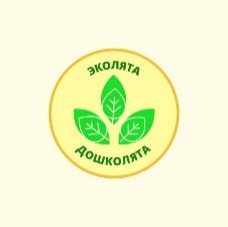 принятия обучающихся дошкольного возраста в ряды «Эколят-дошколят»Воспитанника дошкольной образовательной организации принимают в «Эколята – дошколята»: на торжественной церемонии зачитывается текст посвящения в «Эколята», вручается Свидетельство «Эколёнка дошкольной образовательной организации» и пилотка «Эколёнка».Воспитанник, став «Эколёнком», будет понимать, что он вошёл в общество людей, которые берегут и защищают природу, которым свойственно доброе, уважительное, внимательное и заботливое отношение к ней.Особенностью Проекта «Эколята – Дошколята» по формированию культуры природолюбия у воспитанника дошкольной образовательной организации является его направленность на духовно-нравственное, эстетическое воспитание, создание необходимых условий для развития гармоничной личности с использованием образов сказочных героев «Эколят» – друзей и защитников Природы.С детьми проводятся тематические занятия, которые всесторонне способствуют формированию у ребёнка культуры природолюбия, осознания того, что он может стать настоящим другом природы.Подробную информацию о реализации проекта можно получить на сайте «Эколята РФ»http://xn--80atdlv6dr.xn--p1ai/proekt-yekolyata-doshkolyata/Приложение 3 Форма отчёта о сроках и количестве проведённых мероприятий в рамкахокружного фестиваля «Эколята Югры – Друзья и защитники уникальной природы Севера!»Контакты:телефон: 8(34638)29270email: romashka_ln86@mail.ruсайт:   http://romashkalyantor.caduk.ru/p219aa1.html      https://vk.com/public182277994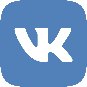 Контактное лицо: Михайлова Евгения Игоревна, старший воспитатель МБДОУ д/с «Ромашка» г. Лянтор, Сургутский районтел. 89044704305№Наименование мероприятияМесто проведенияСроки Ответственные1Торжественное открытие окружного экологического фестиваля«Эколята Югры – Друзья и защитники уникальной природы Севера!»Территория образовательных организаций, участников экологического фестиваля22.05.2023г.Администрации муниципальных образований ХМАО-Югры,образовательные организации участников экологического фестиваля2Торжественное принятие обучающихся образовательных организаций в ряды «Эколят-дошколят»Территория образовательных организаций, участников экологического фестиваля22.05.2023г.-26.05.2023г.Администрации муниципальных образований ХМАО-Югры,образовательные организации участников экологического фестиваля3Международный день биологического разнообразия Территория образовательных организаций, участников экологического фестиваля22.05.2023г.Образовательные организации участников экологического фестиваля4Экологический десант «Эколята за чистоту и порядок»Территория образовательных организаций, участников экологического фестиваля29.05.2023г.-02.06.2023г.Образовательные организации участников экологического фестиваля5Тематический Урок Природолюбия с просмотром фильма «Эколята – молодые защитники природы» Территория образовательных организаций, участников экологического фестиваля05.06.2023г.-09.06.2023г.Образовательные организации участников экологического фестиваля6Экологический квест «Эколята Югры за охрану окружающей среды», посвященный Всемирному дню охраны окружающей среды Территория образовательных организаций, участников экологического фестиваля05.06.2023г.Образовательные организации участников экологического фестиваля7Выставка рисунков, плакатов, поделок из природного материала: «Наша Земля в наших руках»; «Природа - наш общий дом»Территория образовательных организаций, участников экологического фестиваля12.06.2023г.-16.06.2023г.Образовательные организации участников экологического фестиваля8Экологическая акция«Посади свое дерево»Территория образовательных организаций, участников экологического фестиваля19.06.2023г.-23.06.2023г.Образовательные организации участников экологического фестиваля9Международный день цветка Территория образовательных организаций, участников экологического фестиваля21.06.2023г.Образовательные организации участников экологического фестиваля10Экологическая акция «Цветущий детский сад»Территория образовательных организаций, участников экологического фестиваля26.06.2023г.-30.06.2023г.Образовательные организаций, участников экологического фестиваля11Организация выставок творческих работ (поделки, рисунки, плакаты, фотоработы) «Экология глазами детей»; «Сохраним Землю красивой»Территория образовательных организаций, участников экологического фестиваля 03.07.2023г.-07.07.2023г.Образовательные организации участников экологического фестиваля12Викторины, игры, квесты экологической направленности:- «Знатоки природы»; - «Жители лесного царства, зеленого государства»; - «Судьба природы - наша судьба»; - «Как хорошо ты знаешь родную природу»Территория образовательных организаций, участников экологического фестиваля10.07.2023г.-21.07.2023г.Образовательные организации участников экологического фестиваля13Челендж «Сбережем воду вместе!»Территория образовательных организаций, участников экологического фестиваля20.07.2023г.Образовательные организации участников экологического фестиваля14Экологическая акция«Батарейка, сдавайся!»Территория образовательных организаций, участников экологического фестиваля24.07.2023г.-04.08.2023г.Образовательные организации участников экологического фестиваля15Выставка рисунков «Сохраним планету от экологической катастрофы»Территория образовательных организаций, участников экологического фестиваля07.08.2023г.-11.08.2023г.Образовательные организации участников экологического фестиваля16Экологические акции «Макулатура, сдавайся!»; «Бумаге – вторая жизнь»Территория образовательных организаций, участников экологического фестиваля14.08.2023г.-18.08.2023г.Образовательные организации участников экологического фестиваля17Выставка рисунков «Сохраним природный мир Югры»Территория образовательных организаций, участников экологического фестиваля21.08.2023г.-25.08.2023г.Образовательные организации участников экологического фестиваля18Экологические чтения «Мы твои друзья, природа»Территория образовательных организаций, участников экологического фестиваля28.08.2023г.-31.08.2023г.Образовательные организации участников экологического фестиваля19Мероприятие, посвященное закрытию окружного экологического фестиваля«Эколята Югры – Друзья и защитники уникальной природы Севера!»Территория образовательных организаций, участников экологического фестиваля.31.08.2023 г.Администрации муниципальных образований ХМАО-Югры,образовательные организации участников экологического фестиваля№Порядок действийСсылка на материал1Клятва «Эколят – Молодых защитников Природы»http://xn--80atdlv6dr.xn--p1ai/proekt-molodye-zashhitniki-prirody/klyatva/2Вручение Свидетельства участников Проектов, пилоток с изображением символики «Эколят»(пилотки предоставляется организаторами природоохранного социально-образовательного, проекта «Эколята-дошколята», «Эколята», «Молодые защитники природы»)http://xn--80atdlv6dr.xn--p1ai/proekt-yekolyata-doshkolyata/svidetelstvo-proekta/3Исполнение Гимна «Эколят-дошколят»http://xn--80atdlv6dr.xn--p1ai/proekt-molodye-zashhitniki-prirody/gimn/4Проведение урока природолюбия с использование познавательного пособия «Азбука природолюбия»(пособие предоставляется организаторами природоохранного социально-образовательного, проекта «Эколята-дошколята», «Эколята», «Молодые защитники природы»)http://xn--80atdlv6dr.xn--p1ai/uchebnoe-posobie-azbuka-prirodolyubi/№Наименование мероприятияСрокипроведенияКоличество участников1Итого (количество мероприятий)Итого (количество участников)